ΑΝΑΚΟΙΝΩΣΗΔημοσίευση  γνωστοποιήσεων του συστήματος RAPEX για μή ασφαλή προϊόντα για την εβδομάδα 42 ( 22/10/2007 – 28/10/2007)Το Τμήμα Ηλεκτρομηχανολογικών Υπηρεσιών πληροφορεί το καταναλωτικό κοινό ότι σύμφωνα με πληροφορίες που έχουν κοινοποιηθεί στο Σύστημα Ταχείας Ενημέρωσης (RAPEX) της Ευρωπαϊκής Ένωσης έχουν κυκλοφορήσει στην κοινοτική αγορά τα πιο κάτω ηλεκτρολογικά προϊόντα τα οποία δεν ανταποκρίνονται στις απαιτήσεις της σχετικής Νομοθεσίας:Περισσότερες πληροφορίες για τα πιο πάνω προϊόντα είναι καταχωρημένες στην ιστοσελίδα του RAPEX: http://ec.europa.eu/consumers/dyna/rapex/rapex_archives_en.cfmΤο Τμήμα Ηλεκτρομηχανολογικών Υπηρεσιών καλεί το καταναλωτικό κοινό, σε περίπτωση που εντοπίσει τις πιο πάνω συσκευές στην κυπριακή αγορά, να ενημερώσει σχετικά τους αρμόδιους λειτουργούς του Τμήματος Ηλεκτρομηχανολογικών Υπηρεσιών στα τηλέφωνα 22800453 και 22800301 ή στην ηλεκτρονική διεύθυνση: director@ems.mcw.gov.cy ή να αποστείλει τηλεομοιότυπο στο 22348202.                 ΚΥΠΡΙΑΚΗ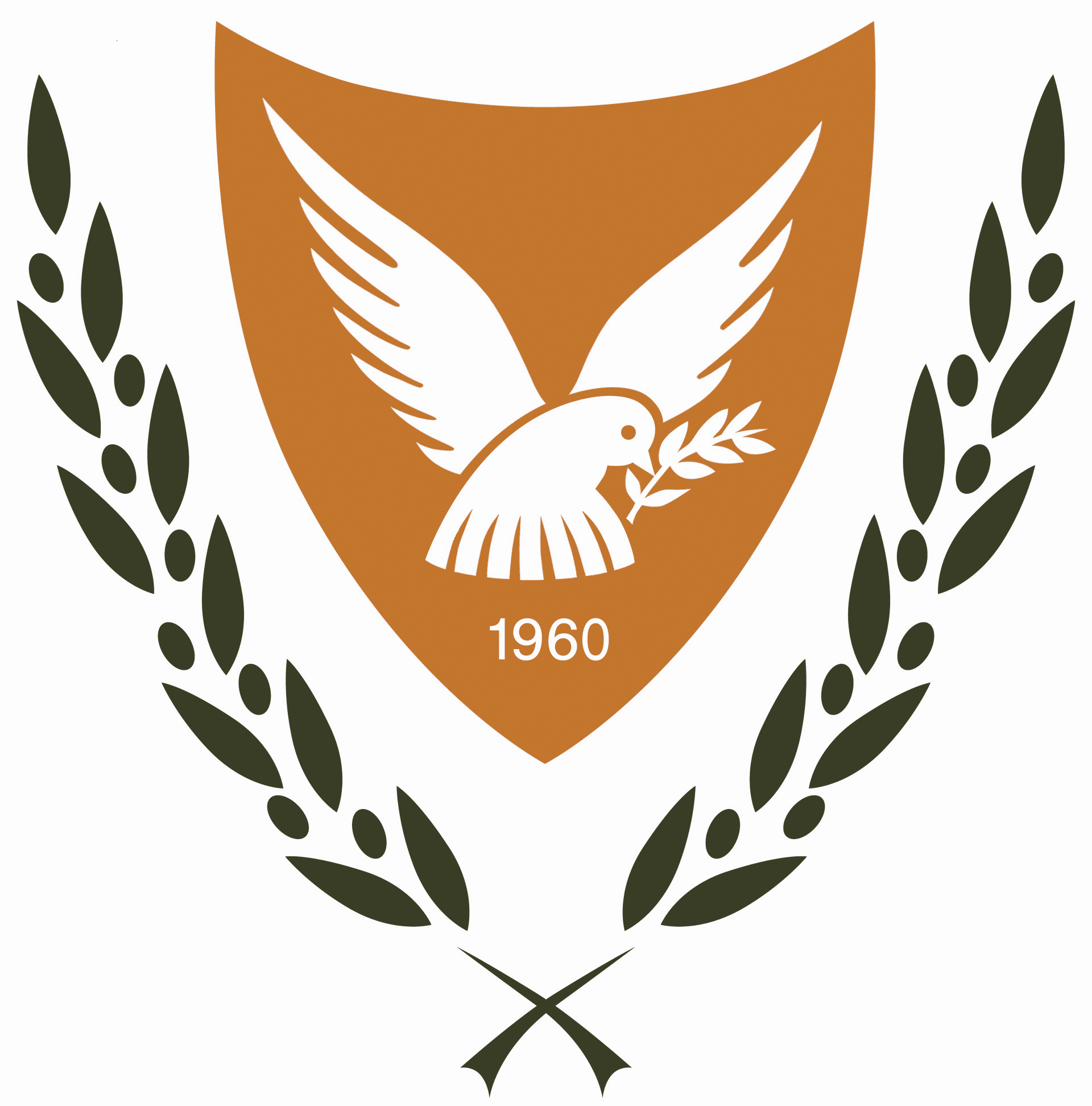 ΔΗΜΟΚΡΑΤΙΑΥΠΟΥΡΓΕΙΟ ΣΥΓΚΟΙΝΩΝΙΩΝ ΚΑΙ ΕΡΓΩΝΥΠΟΥΡΓΕΙΟ ΣΥΓΚΟΙΝΩΝΙΩΝ ΚΑΙ ΕΡΓΩΝΥΠΟΥΡΓΕΙΟ ΣΥΓΚΟΙΝΩΝΙΩΝ ΚΑΙ ΕΡΓΩΝΥΠΟΥΡΓΕΙΟ ΣΥΓΚΟΙΝΩΝΙΩΝ ΚΑΙ ΕΡΓΩΝΥΠΟΥΡΓΕΙΟ ΣΥΓΚΟΙΝΩΝΙΩΝ ΚΑΙ ΕΡΓΩΝΤΜΗΜΑ ΗΛΕΚΤΡΟΜΗΧΑΝΟΛΟΓΙΚΩΝ ΥΠΗΡΕΣΙΩΝΤΜΗΜΑ ΗΛΕΚΤΡΟΜΗΧΑΝΟΛΟΓΙΚΩΝ ΥΠΗΡΕΣΙΩΝΤΜΗΜΑ ΗΛΕΚΤΡΟΜΗΧΑΝΟΛΟΓΙΚΩΝ ΥΠΗΡΕΣΙΩΝΤΜΗΜΑ ΗΛΕΚΤΡΟΜΗΧΑΝΟΛΟΓΙΚΩΝ ΥΠΗΡΕΣΙΩΝΤΜΗΜΑ ΗΛΕΚΤΡΟΜΗΧΑΝΟΛΟΓΙΚΩΝ ΥΠΗΡΕΣΙΩΝΠεριγραφήΦωτογραφία1.Κατηγορία / Χρήση προϊόντος: Ηλεκτρικές συσκευέςΟνομασία προϊόντος: Πολύπριζο με καλώδιο μήκους 3m.Μάρκα:RIWA
Τύπος/ αριθμός μοντέλου:ZL-1 (ZY-1)Bar code: 0 000011 182764
Κατασκευαστής:Zhejiang Jiande Zhongya Electronic Equipment Factory - Κίνα		Χώρα προέλευσης: Κίνα	Εισαγωγέας στην ΕΕ: Ltd “ Rivona” - ΛιθουανίαΛόγοι επικινδυνότητας: Κίνδυνος ηλεκτροπληξίας και φωτιάς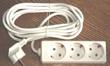 2.Κατηγορία / Χρήση προϊόντος: Ηλεκτρικές συσκευέςΟνομασία προϊόντος: Πολύπριζο με καλώδιο μήκους 3m.Μάρκα: Baltlux
Τύπος/ αριθμός μοντέλου: DG-206K/3Bar code: 6 904407 680350
Κατασκευαστής: Cixi DongGong Electric appliance co. Ltd - Κίνα		Χώρα προέλευσης: Κίνα	Εισαγωγέας στην ΕΕ: Ltd “ Aksis” - ΛιθουανίαΛόγοι επικινδυνότητας: Κίνδυνος ηλεκτροπληξίας και φωτιάς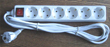 